Avropsstöd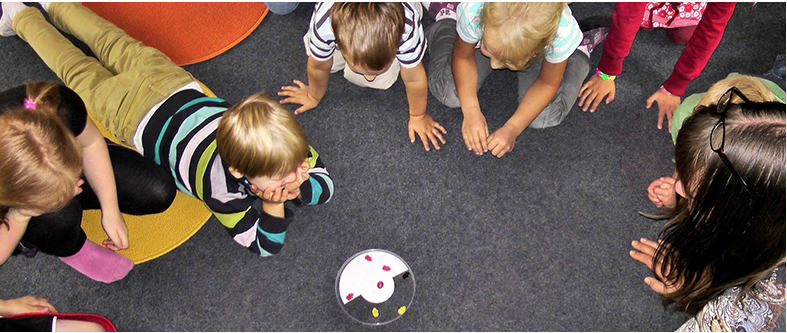 Vägledning Entrézoner – fast installerade entrémattor 2019Referensnummer 10456InledningDetta avropsstöd är framtaget för UM i syfte att underlätta vid avrop från ramavtalet Entrézoner – fast installerade entrémattor 2019 inom de geografiska områdena Norrland, Svealand och Götaland. Vad och hur?2.1 Vad kan jag beställa?Ramavtalet omfattar både köp och hyra av entrézon som är en fast installerad matta, textila golvplattor eller motsvarande som är avsedda för entrézoner med syfte att fånga upp smuts och väta. Entrézonen ligger kvar under hela avtalsperioden. Det omfattar även installation, service och support samt eventuella kringtjänster. Entrézonen erbjuds i minst två (2) färger, antracitgrå och svart. Ramavtalet omfattar två delområden: Hyra av entrézonKöp av entrézonRamavtalet omfattar inte köp av lekmattor, heltäckningsmattor, ergonomimattor, lösa entrémattoreller andra mattor avsedda för inredning.2.2 Hur beställer jag?Kontrollera att ni är med i förteckningen över avropsberättigade parter, se förteckning under stöddokument.Anslutning till ramavtalets görs via Dina sidor.Under fliken Leverantörer presenteras ramavtalshandlingar.Leverantören ska kunna ta emot beställningar och skicka orderbekräftelse enligt följande:via telefonvia e-postUM har möjlighet att teckna kontrakt om de önskar men ramavtalen ställer inte krav på att det görs. Kontraktsmall finns inte för detta avtal. Hur lång tid ett kontrakt kan löpa är inte reglerat i ramavtalet. Kontraktets längd preciseras av UM vid avrop.UM kontaktar den ramavtalsleverantör som har plats ett i rangordningen direkt via mail eller telefon för att beställa. När ramavtalsleverantören får denna beställning, ska kontakt med kund tas inom 5 arbetsdagar. Beställningen kan inkomma vilken dag som helst, men om den kommer t.ex. en onsdag, ska leverantören senast onsdag nästkommande vecka lämna anbud och förslag på tid för besök. Avböjer ramavtalsleverantören att offerera i enlighet med avropet eller underlåter ramavtalsleverantören att besvara avropet har UM rätt att avropa från nästa ramavtalsleverantör i rangordningen, alltså ramavtalsleverantören som har plats två i rangordningen o.s.v. Det är samma rangordning i alla kommuner. Kontakt till ordermottagning hos leverantören sker på:1. Herr Entrématta AB tel: 072-1891190 eller cj@herrentre.se2. N3ZONES AS tel: 08-383766 eller mikael.back@n3zonesgroup.no3. AA Golvbehandlingar och Entrélösningar AB tel: 070-3291076 eller widborgk@gmail.comFår vi använda oss av ramavtalet?Det framgår i ramavtalsbilaga 01 ”Avropsberättigade parter”. Priser Välj fliken leverantörer. I spegling från Tendsign presenteras ramavtal, prislistor och tillval UM kan göra vid Köp av Entrézon. Pris anges per m2 och specifikation av storlek på område. 4.1 Hyra av entrézonPriserna inkluderar alla kostnader förenade med uppdraget såsom service och installation, städinstruktion, borstvalsdammsugare samt förbrukningsartiklar till den, djuprengöring vid behov och avinstallation av entrézon. Några tillkommande kostnader får inte förekomma. Priserna är angivna exklusive mervärdesskatt.4.2 Köp av entrézonPriserna inkluderar alla kostnader förenade med uppdraget som service och installation samt städinstruktion. Utöver det finns tillval som UM kan köpa som djuprengöring, avveckling av entrézon, borstvalsdammsugare samt förbrukningsartiklar avsedda för den. Priserna är angivna exklusive mervärdesskatt.LeveranstidSålda varor ska levereras till den leveransadress som framgår av den upphandlande myndighetens beställning DDP, Incoterms 2010. Leverantören står för alla risker och kostnader fram till att godset finns tillgängligt på den angivna platsen. Leverantören står även för importklarering. Om leverantören tillfälligt inte kan leverera en vara som finns i leverantörens sortiment får en ersättningsvara tillhandahållas om den upphandlande myndigheten godkänner det. Ersättningsvaran ska uppfylla alla krav och vara likvärdig med den ursprungliga varan. Ersättningsvaran får inte vara dyrare än den ursprungliga varan. Om en vara som finns i varukorgen utgår ur leverantörens sortiment permanent ska leverantören inom 30 dagar erbjuda en likvärdig ersättningsvara. Leverantören ska skriftligen meddela vilken vara som utgår och ange vilken ersättningsvara som SKI ska godkänna inom 30 dagar. Ersättningsvaran får inte vara dyrare än den ursprungliga varan. Tjänster ska utföras på den plats som följer av ett kontrakt. Om leverantören i sitt anbud inför ett enskilt kontrakt under ramavtalet har angett en eller flera anställda som kommer att vara särskilt viktiga för att kunna fullgöra kontraktet får leverantören inte byta ut någon av dem utan att den upphandlande myndigheten först skriftligen godkänt det. Om leverantören byter ut en sådan anställd ska leverantören tillhandahålla en annan person med motsvarande kompetens.Underarbeten för att kunna installera en entrézon I avtalade priser ingår inget arbete för att förbereda underlag inför montering av matta. Mindre arbeten t ex spackling av ojämna ytor kan i viss mån ändå utföras av leverantören mot tillkommande ersättning.Pris för sådant arbete anges separat av leverantören till er som beställare. Tänk på att uppdrag kan ingå i andra ramavtal ni som beställare har. Det samma gäller även kompletterande varor som inte ingår i upphandlat sortiment och kan finnas i andra ramavtal som ni har t e x för entrémattor.Samverkan med andra leverantörer och vid avveckling Om ett kontrakt är en del av en större leverans där även andra leverantörer är inblandade ska leverantören samverka med dem för att uppnå bästa möjliga resultat för den upphandlande myndigheten. Vid avveckling av den verksamhet som kontraktet omfattar ska leverantören vara behjälplig utan kostnad för den upphandlande myndigheten. Leverantören ska medverka till att verksamheten överlämnas till en ny leverantör som den upphandlande myndigheten har utsett. Leverantören ska lämna den information som är nödvändig för att verksamheten på ett tillfredsställande sätt ska kunna avvecklas eller överlämnas till en ny leverantör. Leverantören ska i nära samarbete med den upphandlande myndigheten planera och genomföra avvecklingen eller överlämningen. Närmare villkor för avvecklingen eller överlämningen regleras i avrop som sker enligt ramavtalet.FaktureringFakturering ska ske elektroniskt på något av nedanstående sätt.a) via PEPPOL-nätverket;b) via partsuppsättning mot upphandlande myndighets operatör, ellerc) via leverantörsportal som anvisas av den upphandlande myndigheten. Den upphandlande myndigheten har rätt att bestämma vilken av metoderna för kommunikation som ska tillämpas under kontraktsperioden om leverantören kan erbjuda fler än ett av formaten för elektronisk kommunikation.Utöver de lagstadgade kraven på fakturainnehåll, respektive kraven i anvisat elektronisktformat, ska fakturor innehålla uppgifter som stöder den upphandlande myndighetensautomatiserade avstämning. Fakturan ska utöver de lagstadgade kraven innehållaföljande:nödvändiga referenser;avtalsnummer/kontraktsreferens;objekts-ID/referens till fakturerat objekt (vid periodisk faktura);avrops-/beställnings-/inköpsordernummer;kostnadsställe eller beställarens referens;debetfakturans fakturanummer ska framgå i kreditfaktura;den upphandlande myndighetens faktureringsadress;bolag/förvaltnings GLN;fakturerat belopp i SEK specificerat i eventuella delposter, inklusive brutto- ochnettobelopp samt mervärdesskatt;vad varan/tjänsten avser, leveransdatum; samtbetalningsvillkor och förfallodatum samt övriga i kontraktet angivna uppgifter.